Randomized distances along 30 m transect lines (5, 10, and 20 m depth) alongside which photo quadrats (1 x 1 m) were placed alternatingly on both sides to determine benthic composition. Two photo quadrats of the 5 m transect and five of the 20 m transect had to be excluded from be analysis due to insufficient quality (marked with an asterisk).Benthic composition determined from photo quadrats (1 x 1 m) placed at randomized distances and alternatingly on both sides along a 30 m transect line (see above). Percentage cover of most dominant benthic components was quantified from randomly-generated overlaid points on each photograph using Coral Point Count with Excel Extensions (CPCe).Sampling and analysis of bacterial samplesBacterial concentrations in the water column 2 m off the reef slope (towards the open ocean) was sampled using a modified bilge pump connected to a low density polyethylene collapsible jerry can (19 L, Cole-Parmer) (for details see Dinsdale et al. 2008). To avoid potential contamination jerry cans and the bilge pump were washed once with 10% bleach and three times with fresh water before the dive. In between the individual samplings, the bilge pumps were additionally flushed with reef water. In June, 2015 bacterial samples (n = 5) were taken in the study area at 15 m depth. Water samples were transported to the nearby CARMABI research station and one subsample (9 mL) was taken from each jerry can within 1 h. Subsamples were fixed in 4% paraformaldehyde and filtered over a 0.2 μm polycarbonate filter (Millipore, 25 mm) and a 0.45 μm HA support filter (Millipore, 25 mm). Filters were air-dried and stored in plastic tubes at -20˚C until analysis at the CARMABI research station. After mounting on a microscopy slide in a DAPI-mix, bacteria were counted on an epifluorescence microscope (1250 x). Per filter 10 grids (36 x36 μm, divided into 10 rows and columns) were counted or up to a minimum of 200 bacteria.Bacterial concentrations (n=5) taken at Snake Bay, at 15 m depth, in the water column, 2 m off the reef slope. In situ DOC concentrations (n=5) measured in the water column (2 m off the reef slope; water) and at the substrate-water interfaces of the reef algae Dictyota sp. (algae) and the scleractinain coral Orbicella faveolata (coral) at 5, 10 and 20 m depth. Concentrations marked with an asterisk were excluded from the analysis due to irregularities during the injection and measurement procedure of the samples.Ambient light intensity (PAR) measured during the water sampling at 20, 10, and 5 m depth.Light intensity (PAR) and temperature (˚C) recorded on March 17, 2017 during the ex situ experiment to determine maximum excitation pressure over photosystem II in the reef alga Dictyota sp. Light intensity is depicted in blue, temperature in orange. For raw data see table below.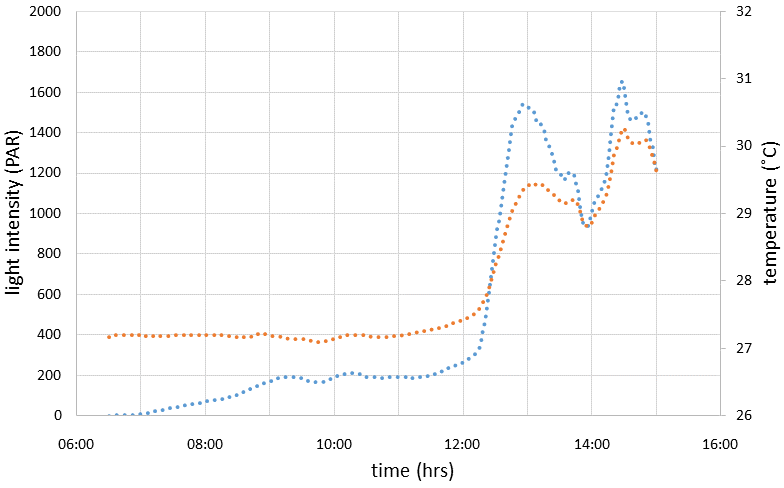 Maximum potential quantum yield (Fv/Fm) and effective quantum yield; (ΔF/Fm’) measured in Dictyota sp. to assess maximum excitation pressure over photosystem II.Randomized distances along the transectsRandomized distances along the transectsRandomized distances along the transectsRandomized distances along the transectsside5 m10 m20 mright 0.360.460.78left1.121.12*1.41right 2.132.222.96left3.414.334.63right 4.525.465.56left5.659.33*8.38right *6.0110.759.39left7.2612.6311.37right 8.0414.2014.36left9.6317.1815.14right 11.0018.1417.05left*13.4219.4418.36right 19.8720.36*19.53left22.3921.75*20.72right 23.7522.5722.25left25.5923.2123.76right 26.7724.3725.11left27.2726.51*26.99right 28.0727.9028.33left29.7728.4729.90SUBCATEGORIES (% of transect)Continue SPONGE (SP)  5 m10 m20 mMACROALGAE (MA)  5 m10 m20 mAplysina archeri (APAR)7.00.00.0Dictyota (DIC)0.18.90.1Aplysina cauliformis (APCA)0.00.00.0Halimeda (HAL)0.00.10.0Aplysina fistularis (APFI)0.00.00.0Lobophora (LOB)0.01.40.0Aplysina lacunosa (APLA)0.00.00.0Sargassum (SAR)0.00.00.0Callyspongia fallax (CAFA)0.00.00.0Ulva (ULV)0.00.00.0Callyspongia plicifera (CAPL)0.00.00.0other algae (OAL)0.13.40.1Callyspongia vaginalis (CAVA)0.00.00.0other algae (OA)0.00.30.0Chondrilla caribensis (CHCA)0.00.00.0TURF ALGAE (TA)Clathria curacaoensis (CLCU)0.00.00.0turf algae (TA)0.09.30.0Desmapsamma anchorata (DEAN)0.00.00.0CRUSTOSE CORALLINE ALGAE (CCA)CRUSTOSE CORALLINE ALGAE (CCA)Ectyoplasia ferox (ECFE)0.00.00.0crustose coralline algae (CCA)0.03.50.0Erylus formosus (ERFO)0.00.00.0BENTHIC CYANOBACTERIAL MAT (BCM)BENTHIC CYANOBACTERIAL MAT (BCM)Haliclona vansoesti (HAVA)0.00.00.0Lymbia (LYM)0.00.00.0Halisarca caerulea (HACA)0.00.00.0brown cyanobacterial mat (BRO)0.06.10.0Ircinia campana (IRCA)0.00.30.0other cyanobateria (OCY)0.00.00.0Ircinia felix (IRFE)0.00.00.0red cyanobacterial mat (RED)0.00.50.0Ircinia strobolina (IRST)0.00.10.0shade cyanobacteria (SHA)0.00.00.0Monanchora arbuscula (MOAR)0.00.00.0HARD CORAL (HC)Mycale laxissima (MYLA)0.00.00.0Argaricia (ARG)0.02.50.0Neofibularia nolitangere (NENO)0.00.30.0Colpophyllia (COL)0.00.50.0Niphates erecta (NIER)0.00.00.0Dendrogyra (DEN)0.00.00.0Petrosia weinbergi (PEWE)0.00.00.0Diploria (DIP)0.00.30.0Plakortis angulospiculatus (PLAN)0.00.00.0Madracis mirabilis (MM)0.016.90.0Plakortis halichondrioides (PLHA)0.00.00.0Montastraea annularis (MA)1.30.41.3Scopalina ruetzleri (SCRU)0.00.00.0Montastraea cavernosa (MC)0.00.30.0Spirastrella hartmani (SPHA)0.00.00.0Montastraea faveolata (MF)0.42.60.4Verongula rigida (VERI)0.00.00.0Porites (POR)0.30.30.3Xestospongia muta (XESP)0.00.00.0Siderastrea (SID)0.00.00.0other sponge (OS)0.00.80.3other coral (OC)0.00.80.0TUNICATE (TU)MILLEPORA (ML)tunicate (TU)0.00.10.0Millepora (ML)0.00.60.0SAND (SA)GORGONIAN (GG)sand (SA)0.023.173.5gorgonian (GG)0.00.30.0CORAL ROCK (RCK)SPONGE (SP)coral rock (RCK)0.04.311.0Agelas clathrodes (AGCL)0.00.00.0CORAL RUBBLE (CR)Agelas conifera (AGCO)0.00.10.0coral rubble (CR)0.011.113.1Agelas dispar (AGDI)0.00.00.0OTHER (O)Aiolochroia crassa (AICR)0.00.00.0other (O)0.01.30.0#Bacterial concentration [cells L-1]Bacterial concentration [cells L-1]19.0 x 10528.1 x 105Mean:31.1 x 1069.6 x 10549.9 x 105SD:59.9 x 1051.2 x 105DOC concentration [μmol C L-1]DOC concentration [μmol C L-1]DOC concentration [μmol C L-1]DOC concentration [μmol C L-1]DOC concentration [μmol C L-1]TypeDepth12345water5 m102104858478water10 m90928998*122water20 m8180929788algae5 m*16282859588algae10 m10710090108112algae20 m8190848077coral5 m8588939386coral10 m86988183103coral20 m9988949085DepthTimeLight intensity[μmol photons m-2 s-1]DepthTimeLight intensity[μmol photons m-2 s-1]20 m12:1332810 m12:3461520 m12:1419310 m12:3576220 m12:1540910 m12:3671520 m12:1639610 m12:3769520 m12:173735 m12:38113220 m12:184475 m12:39110720 m12:193935 m12:40171820 m12:203675 m12:41108720 m12:214075 m12:4297820 m12:223485 m12:43112220 m12:234565 m12:44159910 m12:267365 m12:45132810 m12:278655 m12:4684010 m12:287725 m12:47118610 m12:295785 m12:48114510 m12:307255 m12:4985110 m12:316725 m12:50117610 m12:326155 m12:51172610 m12:33678timePAR˚CtimePAR˚CtimePAR˚CtimePAR˚C06:00:00027.1 08:16:009927.1 10:32:0023927.2 12:48:00163029.606:01:00027.1 08:17:0010127.1 10:33:0020927.2 12:49:00159329.6 06:02:00027.2 08:18:0010627.2 10:34:0019927.2 12:50:00159129.6 06:03:00027.1 08:19:0011127.2 10:35:0019827.2 12:51:00167829.7 06:04:00027.1 08:20:0012527.2 10:36:0019427.2 12:52:00168629.7 06:05:00127.1 08:21:0013327.1 10:37:0019327.2 12:53:00172229.8 06:06:00027.3 08:22:0013027.2 10:38:0018927.2 12:54:00176429.8 06:07:00127.2 08:23:0012927.2 10:39:0018727.2 12:55:00163729.8 06:08:00027.2 08:24:0012327.3 10:40:0018927.2 12:56:00144429.7 06:09:00127.3 08:25:0012027.1 10:41:0018727.2 12:57:00146729.7 06:10:00027.1 08:26:0012327.3 10:42:0019127.2 12:58:00133729.5 06:11:00027.3 08:27:0014527.1 10:43:0019127.2 12:59:00131929.506:12:00027.108:28:0015027.3 10:44:0018927.2 13:00:00130729.4 06:13:00027.2 08:29:0014727.3 10:45:0019027.2 13:01:00133129.4 06:14:00027.3 08:30:0014527.2 10:46:0019227.2 13:02:00131529.4 06:15:00027.2 08:31:0013927.2 10:47:0018427.2 13:03:00132829.3 06:16:00027.2 08:32:0014727.2 10:48:0018527.2 13:04:00145029.4 06:17:00027.2 08:33:0015427.2 10:49:0018527.3 13:05:00122529.4 06:18:00027.2 08:34:0016327.2 10:50:0018927.2 13:06:0065529.0 06:19:00027.2 08:35:0014927.2 10:51:0019327.2 13:07:00101128.9 06:20:00027.2 08:36:0015127.2 10:52:0019327.3 13:08:00142929.2 06:21:00027.2 08:37:0015327.2 10:53:0018727.3 13:09:00150929.3 06:22:00027.1 08:38:0017127.2 10:54:0018527.2 13:10:00132529.4 06:23:00027.1 08:39:0018327.5 10:55:0018327.2 13:11:00122129.4 06:24:00027.3 08:40:0016827.3 10:56:0017927.2 13:12:00109429.2 06:25:00027.2 08:41:0016427.1 10:57:0017727.2 13:13:00121729.3 06:26:00027.3 08:42:0015727.1 10:58:0016927.2 13:14:00131629.3 06:27:00027.2 08:43:0017127.2 10:59:0017427.2 13:15:0096029.1 06:28:00027.1 08:44:0018327.2 11:00:0018827.2 13:16:0063828.8 06:29:00027.2 08:45:0015327.8 11:01:0020327.3 13:17:00135429.1 06:30:00127.3 08:46:0018027.5 11:02:0020927.3 13:18:00140129.2 06:31:00127.1 08:47:0016827.3 11:03:0020627.3 13:19:00131829.3 06:32:00127.3 08:48:0016527.2 11:04:0018427.3 13:20:00127129.3 06:33:00127.8 08:49:0017727.2 11:05:0018827.3 13:21:00123529.4 06:34:00127.2 08:50:0017827.2 11:06:0018927.3 13:22:00118729.3 06:35:00127.2 08:51:0017727.2 11:07:0019027.3 13:23:00134629.4 06:36:00127.2 08:52:0017727.1 11:08:0019027.3 13:24:00115129.3 06:37:00227.2 08:53:0017327.1 11:09:0018927.3 13:25:0069628.9 06:38:00127.1 08:54:0017327.1 11:10:0018627.3 13:26:00105329.0 06:39:00227.2 08:55:0017727.1 11:11:0018327.3 13:27:00119329.1 06:40:00227.1 08:56:0019427.1 11:12:0017927.3 13:28:00130529.3 06:41:00327.3 08:57:0019527.1 11:13:0017927.3 13:29:00121629.3 06:42:00327.2 08:58:0018927.1 11:14:0018927.3 13:30:0093229.1 06:43:00327.1 08:59:0016827.1 11:15:0019127.3 13:31:0082128.9 06:44:00427.4 09:00:0018527.1 11:16:0019127.3 13:32:00131729.1 06:45:00527.2 09:01:0021927.1 11:17:0020327.3 13:33:00140629.3timePAR˚CtimePAR˚CtimePAR˚CtimePAR˚C 06:46:00527.3 09:02:0022227.2 11:18:0020827.3 13:34:00130929.4 06:47:00727.1 09:03:0022627.2 11:19:0021327.3 13:35:00124129.4 06:48:00827.2 09:04:0022927.2 11:20:0021527.3 13:36:00127229.4 06:49:00927.3 09:05:0021527.2 11:21:0021627.3 13:37:00133329.5 06:50:001027.2 09:06:0020527.2 11:22:0020427.3 13:38:00134129.5 06:51:001227.2 09:07:0019327.2 11:23:0022427.3 13:39:00128929.5 06:52:001327.3 09:08:0018927.2 11:24:0022727.3 13:40:00119329.4 06:53:001527.3 09:09:0019527.2 11:25:0022727.3 13:41:00120829.4 06:54:001627.2 09:10:0020327.2 11:26:0022127.3 13:42:00119329.4 06:55:001727.3 09:11:0020927.2 11:27:0022427.3 13:43:0075429.0 06:56:001927.2 09:12:0020527.2 11:28:0022927.4 13:44:0040128.6 06:57:002127.1 09:13:0018927.2 11:29:0023327.4 13:45:0030528.3 06:58:002127.2 09:14:0017827.2 11:30:0023527.4 13:46:0025828.0 06:59:002327.1 09:15:0017627.2 11:31:0023527.4 13:47:0023127.8 07:00:002427.1 09:16:0017827.2 11:32:0024127.4 13:48:0025127.7 07:01:002527.2 09:17:0018027.1 11:33:0023727.4 13:49:0032027.7 07:02:002727.2 09:18:0018027.1 11:34:0024127.4 13:50:0035927.7 07:03:002827.2 09:19:0016727.1 11:35:0024327.4 13:51:0066028.0 07:04:002927.2 09:20:0018127.2 11:36:0024727.4 13:52:00104528.4 07:05:003127.2 09:21:0018027.2 11:37:0024727.4 13:53:00138728.9 07:06:003127.1 09:22:0016527.1 11:38:0025127.4 13:54:0065528.6 07:07:003127.3 09:23:0015727.1 11:39:0025427.4 13:55:0091528.7 07:08:003127.2 09:24:0015527.1 11:40:0025627.4 13:56:00187529.4 07:09:003227.2 09:25:0016227.1 11:41:0025627.4 13:57:00141329.5 07:10:003527.1 09:26:0016827.1 11:42:0025727.4 13:58:00189729.9 07:11:003527.3 09:27:0015227.1 11:43:0025727.4 13:59:00182130.1 07:12:003627.2 09:28:0014727.1 11:44:0025827.5 14:00:00159030.1 07:13:003727.2 09:29:0015127.1 11:45:0026127.5 14:01:00132730.0 07:14:003927.2 09:30:0015527.1 11:46:0026727.5 14:02:00146630.0 07:15:003927.2 09:31:0014427.1 11:47:0026927.5 14:03:00147829.9 07:16:004127.2 09:32:0014327.1 11:48:0026727.5 14:04:00155930.0 07:17:004127.2 09:33:0014627.1 11:49:0026827.5 14:05:00175330.2 07:18:004327.2 09:34:0014427.1 11:50:0027127.5 14:06:00176130.3 07:19:004327.3 09:35:0015027.1 11:51:0026727.5 14:07:00176830.4 07:20:004527.3 09:36:0016227.1 11:52:0026927.5 14:08:00169130.4 07:21:004727.3 09:37:0018927.1 11:53:0027127.5 14:09:00162930.4 07:22:004927.2 09:38:0019627.1 11:54:0028127.5 14:10:00160630.3 07:23:005027.2 09:39:0017927.1 11:55:0028927.5 14:11:00165930.4 07:24:005127.4 09:40:0017327.1 11:56:0028627.5 14:12:00176530.5 07:25:005327.2 09:41:0017327.1 11:57:0029127.5 14:13:00172030.5 07:26:005327.1 09:42:0017727.1 11:58:0029927.5 14:14:00155030.4 07:27:005427.3 09:43:0018727.2 11:59:0030527.5 14:15:00147130.3 07:28:005327.2 09:44:0018927.2 12:00:0032127.5 14:16:00176530.4 07:29:005427.2 09:45:0018827.2 12:01:0033427.6 14:17:00173730.4 07:30:005527.1 09:46:0018327.2 12:02:0034827.6 14:18:00170230.4 07:31:005727.3 09:47:0016527.2 12:03:0035727.6 14:19:00179530.5timePAR˚CtimePAR˚CtimePAR˚CtimePAR˚C 07:32:005727.2 09:48:0016727.2 12:04:0035927.6 14:20:00152930.4 07:33:005727.2 09:49:0018727.2 12:05:0036327.6 14:21:0065529.6 07:34:005927.2 09:50:0022127.2 12:06:0037427.7 14:22:00163830.0 07:35:005927.2 09:51:0021527.2 12:07:0037927.7 14:23:00181330.2 07:36:006127.2 09:52:0023127.2 12:08:0038727.7 14:24:00185430.5 07:37:006227.2 09:53:0023827.2 12:09:0038127.8 14:25:00186630.6 07:38:006327.3 09:54:0023027.2 12:10:0039427.8 14:26:00190430.7 07:39:006327.2 09:55:0021027.2 12:11:0040227.8 14:27:00194730.9 07:40:006327.2 09:56:0023127.2 12:12:0041527.9 14:28:00161530.7 07:41:006527.1 09:57:0026127.3 12:13:0042527.9 14:29:0097130.0 07:42:006627.1 09:58:0024727.3 12:14:0045728.0 14:30:0052129.4 07:43:006727.3 09:59:0023127.3 12:15:0065528.1 14:31:0040828.9 07:44:006827.3 10:00:0020327.3 12:16:0091028.2 14:32:0039328.6 07:45:006927.2 10:01:0022327.3 12:17:00127228.4 14:33:0038728.4 07:46:007027.1 10:02:0022927.3 12:18:00128128.6 14:34:00111928.8 07:47:007127.3 10:03:0021327.3 12:19:00131428.7 14:35:00186129.6 07:48:007327.2 10:04:0020627.3 12:20:00136328.8 14:36:00182330.0 07:49:007327.2 10:05:0020027.2 12:21:00136728.8 14:37:00186230.3 07:50:007527.3 10:06:0017727.2 12:22:00135328.8 14:38:00188730.5 07:51:007627.3 10:07:0017727.2 12:23:00141228.9 14:39:00145330.2 07:52:007727.2 10:08:0018127.2 12:24:00145929.0 14:40:00148330.3 07:53:007727.2 10:09:0019027.2 12:25:00146729.0 14:41:00180930.5 07:54:007927.3 10:10:0019727.2 12:26:00147729.1 14:42:00187330.6 07:55:007927.3 10:11:0022127.2 12:27:00147929.1 14:43:00183630.7 07:56:008027.2 10:12:0023927.2 12:28:00146229.1 14:44:00176130.7 07:57:008127.2 10:13:0022527.2 12:29:00149429.2 14:45:00169430.6 07:58:008127.2 10:14:0020527.2 12:30:00147129.2 14:46:00176130.6 07:59:008027.3 10:15:0017827.2 12:31:00147129.2 14:47:00173330.7 08:00:008327.1 10:16:0015827.2 12:32:00142629.2 14:48:00180530.7 08:01:008327.2 10:17:0015727.2 12:33:00140429.2 14:49:00111730.2 08:02:008427.2 10:18:0016127.2 12:34:00149029.2 14:50:0099529.8 08:03:008527.2 10:19:0016527.1 12:35:00150929.3 14:51:0042529.2 08:04:008527.3 10:20:0018127.2 12:36:00144729.3 14:52:0042828.8 08:05:008527.3 10:21:0021527.2 12:37:00149229.3 14:53:0045628.5 08:06:008627.2 10:22:0021527.2 12:38:00144329.3 14:54:00139229.1 08:07:008727.2 10:23:0020127.2 12:39:00142229.3 14:55:00157829.5 08:08:008727.2 10:24:0018727.2 12:40:00145329.3 14:56:00136329.6 08:09:008927.3 10:25:0017527.2 12:41:00143129.3 14:57:0040029.0 08:10:008627.2 10:26:0017427.2 12:42:00150529.3 14:58:0036728.6 08:11:008927.2 10:27:0016927.2 12:43:00159729.4 14:59:0048628.4 08:12:009327.3 10:28:0014927.2 12:44:00162229.5 15:00:0093928.5 08:13:009527.1 10:29:0015427.2 12:45:00163129.5 08:14:009427.1 10:30:0017727.2 12:46:00160429.6 08:15:009727.2 10:31:0022927.2 12:47:00160529.6maximum potential quantum yield (Fv/Fm)maximum potential quantum yield (Fv/Fm)maximum potential quantum yield (Fv/Fm)maximum potential quantum yield (Fv/Fm)effective quantum    yieldΔF/Fm’)effective quantum    yieldΔF/Fm’)effective quantum    yieldΔF/Fm’)effective quantum    yieldΔF/Fm’)yield#meansdyield#meansd0.63610.670.050.54810.490.050.6490.4780.510.7360.4410.76820.730.030.49820.540.110.7290.4650.560.7050.6710.67330.620.060.60930.520.090.5590.4410.6260.50.65640.640.020.35940.460.110.640.430.6160.5810.64950.660.010.27950.250.040.6610.2770.6580.2060.59760.620.050.27660.350.120.5910.4910.680.2920.71970.710.010.39370.410.020.6940.3920.7020.4350.61880.620.010.34480.450.100.6130.4380.6360.5530.6790.650.020.6190.520.120.6420.3760.6450.560.643100.600.110.358100.370.050.6790.3270.4670.429